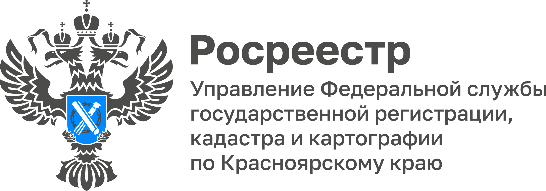 «Дачная амнистия 2.0»! Управление Росреестра по Красноярскому краю проведет «горячую линию»29 сентября с 9.00 до 10.00 Управление Росреестра по Красноярскому краю проведет «горячую линию» по вопросам «Дачной амнистии».В чем отличие обновленной дачной амнистии от той, что уже действовала ранее?Какие объекты недвижимости можно оформить в рамках «дачной амнистии»?Какие документы необходимы?Какой размер государственной пошлины за регистрацию объектов недвижимости? На эти другие вопросы ответят специалисты Управления Росреестра по Красноярскому краю.Телефоны горячей линии по «дачной амнистии»: 

Красноярск (391) 226-55-13
Ачинск (39151) 7-21-76
Березовка (39175) 2-11-95
Емельяново (39133) 2-41-46
Заозерный (39165) 2-16-35
Канск (39161) 2-16-18
Курагино (39136) 2-44-27
Лесосибирск (39145) 6-06-31
Минусинск (39132) 5-13-72
Назарово (39155) 5-12-70
Норильск (3919) 34-34-11
Шарыпово (39153) 2-29-41
Дивногорск (39144) 3-77-48
Железногорск (3919) 76-30-60
Зеленогорск (39169) 2-20-26Материалы подготовлены Управлением Росреестра по Красноярскому краюКонтакты для СМИ:тел.: (391)2-226-756е-mail: pressa@r24.rosreestr.ru«ВКонтакте» http://vk.com/to24.rosreestrTelegram https://t.me/Rosreestr_krsk24Одноклассники https://ok.ru/to24.rosreestr